Памятка о профилактике артритаАртрит – заболевание, связанное с воспалением суставов. Артрит опасен тем, что может привезти к артрозу (трение и стирание суставов) и ограничить человека в движениях.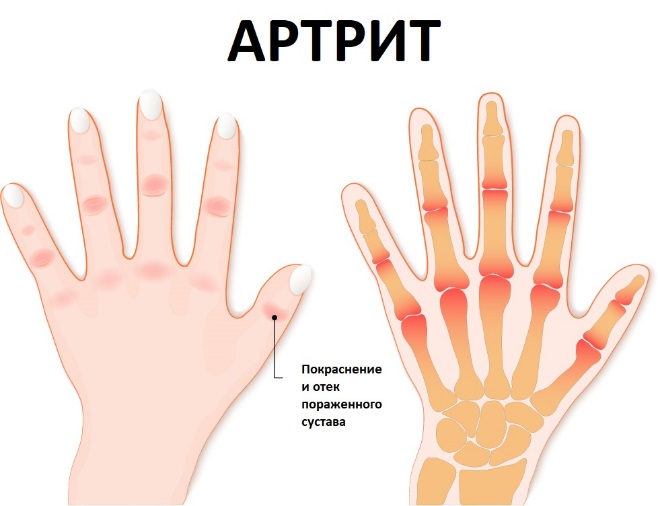 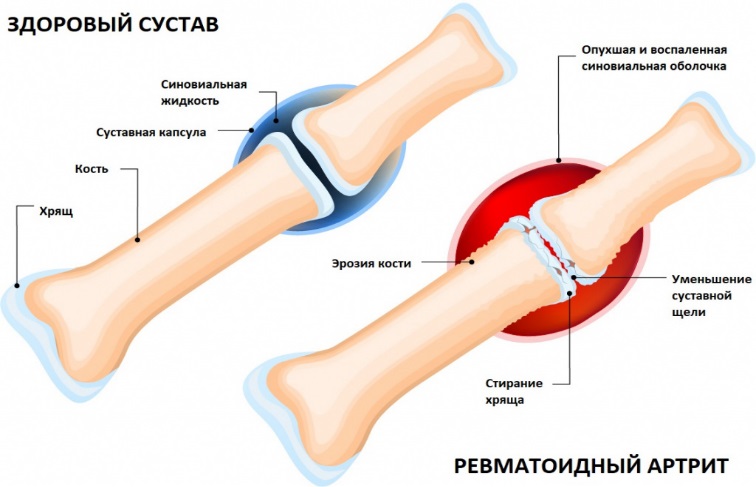 Факторы риска:Пожилой возрастЖенский полВрожденный порокк развития костей и суставовТравмы суставовОперации на суставах Работа, связанная с нагрузкой на одни и те же суставыИзбыточная масса тела Наследственность Симптомы:Болевые ощущения в суставах, усиливающиеся при движенияхЧувство скованности после пробуждения Покраснение и опухлость суставов Слабость и повышенная утомляемостьПоявление на коже высыпания Повышение температуры тела Резкое снижение весаПрофилактика:Откажитесь от вредных привычекБудьте физически активныПитайтесь сбалансированно и контролируйте весИзбегайте подъема тяжестейПравильно выбирайте высоту мебели для сиденияПодбирайте правильную обувь